Name ______________________________________
Homework Paper #5
Due __11-14-14__________Reading ComprehensionThere are Five Steps to Success for any reading passages:
1. Read the title, author, and any headings.
2. Read the first two questions.
3. Read and interact with the selection. (-10 points if you neglect)
4. Ask yourself, “What was the main idea and the author’s purpose?”
5. Answer the questions using process of elimination.Read the following poem by Robert Frost and answer the questions.

“The Road Not Taken”

Two roads diverged in a yellow wood,
And sorry I could not travel both
And be one traveler, long I stood
And looked down one as far as I could
(5) To where it bent in the undergrowth;
Then took the other, as just as fair,
And having perhaps the better claim,
Because it was grassy and wanted wear;
Though as for that the passing there
(10) Had worn them really about the same,
And both that morning equally lay
In leaves no step had trodden black.
Oh, I kept the first for another day!
Yet knowing how way leads on to way,
(15) I doubted if I should ever come back.
I shall be telling this with a sigh
Somewhere ages and ages hence:
Two roads diverged in a wood, and I--
I took the one less travelled by,
(20) And that has made all the difference.1. What can be said about the author’s tone in “The Road Not Taken”?
a. He feels some remorse about his decision.
b. He feels that he has accomplished something great.
c. He feels that his path has been different.
d. He feels that he should not have gone off in the woods.2. Identify the point of view of the poem and cite text to support your answer.
The point of view is (1st person / 3rd person). The following textual example supports my claim: _____________________________________________.3. How does the point of view affect the tone of “The Road Not Taken”?
a. It creates a feeling of superiority in the reader.
b. It causes the reader to feel slightly distanced from the scene.
c. It makes the reader feel as if s/he is making a similar decision.
d. It causes the reader to feel as if s/he has no choice.4. What is the main theme in this poem?
a. Deciding which road to take while on a hike
b. Making choices that may be different from others
c. How to make the best of a decision in the past
d. Wondering about choices others have to make5. Which event is most similar to the narrator’s in “The Road Not Taken”?
a. Deciding to buy a car that a salesman recommends
b. Chopping and stacking firewood in the morning
c. A grandparent telling a grandchild about history
d. Resolving to stop bullying while others ignore it 

                      Classroom ConnectionsRead each sentence and decide if it is a simile or a metaphor. 
1. Now in his mid-50s, Roger is as bald as an eagle. ________
2. My cherished uncle is a treasure to our family. _________
3. Flying newspapers and ringing phones created a blizzard of activity in the newsroom. __________
4. Dragging the axle to the aircraft, he certainly proved he’s as strong as an ox. _________
5. With a two-week beach vacation ahead, I feel that my life is a dream. ________Writing and GrammarProper grammar avoids the use of double negatives in the same clause because the result can be awkward and confusing. Rewrite each sentence to correct the double negative.1. Kelly doesn’t want no more interruptions.
____________________________________________________________________________________________________________________________2. Tavest Green never did nothing wrong until he broke his mother’s favorite vase.
____________________________________________________________________________________________________________________________3. Dr. Leonard was born in England, but she never traveled nowhere else once she arrived in the United States.
__________________________________________________________________________________________________________________________________________________________________________________________4. I left home without my umbrella since there is not no chance of rain today.
____________________________________________________________________________________________________________________________5. “I can’t feel nothing,” Jimbo said as he came to after falling off his moped.
____________________________________________________________________________________________________________________________6. During the interrogation, the accused kept reiterating, “I didn’t kill nobody!”
____________________________________________________________________________________________________________________________Cross-Curriculum & Miscellaneous Science: answer the following questions.
1. Which of the following is a physical property of an element?
a. color			b. ability to rust
c. ability to tarnish	d. ability to burn2. A measure of the amount of matter in an object is its ________________.3. A gas has
a. a definite shape and volume
b. a definite shape, but no definite volume
c. no definite shape or volume
d. no definite shape, but a definite volumeMath:
Solve the following problems using the Pythagorean Theorem.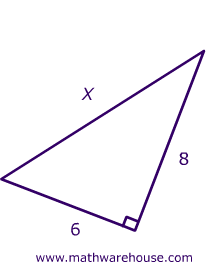 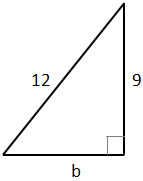  

Social Studies: Answer the following questions about colonies.1. Prompt: Identify how geography impacted life in the colonies. 

Geography impacted life in colonies in many ways. First, ______________________
______________________________________________________. Additionally, ___
______________________________________________________________________________________________________________. Not to be forgotten is ______
____________________________________________________________________2. Create a Venn diagram that illustrates two differences and similarities between indentured servants and slaves. 
